Mission 5 Outil 4 – Webinaire URPS Médecins d’OccitanieLien du webinaire URPS Médecins d’Occitanie : https://youtu.be/k5bha6CFy_s 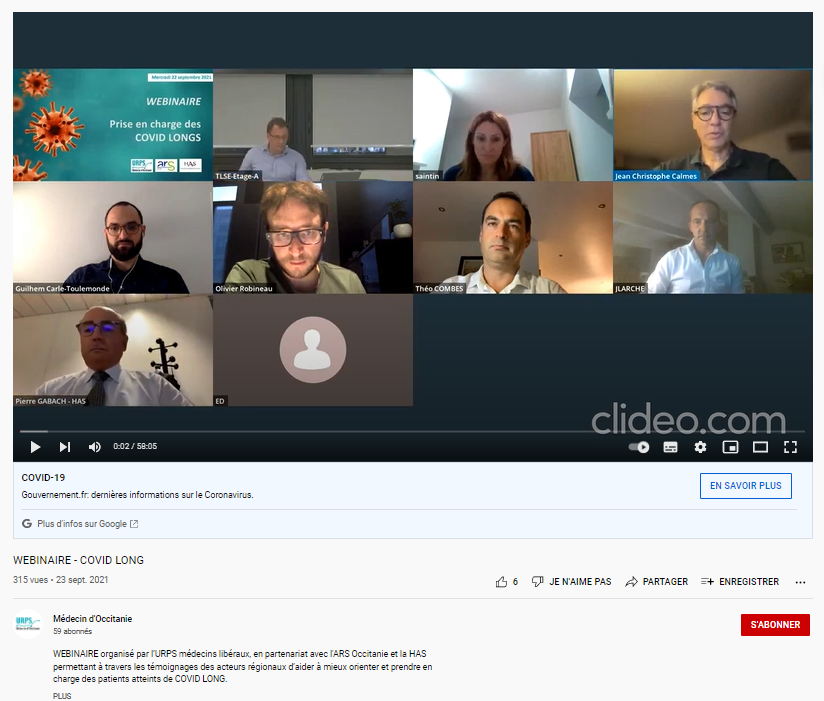 